ВОЛГОГРАДСКая городская думаРЕШЕНИЕ400066, Волгоград, пр-кт им. В.И.Ленина, д. 10, тел./факс (8442) 38-08-89, E-mail: gs_kanc@volgsovet.ruО внесении изменения в решение Волгоградской городской Думы 
от 21.12.2018 № 5/115 «Об утверждении Правил землепользования и застройки городского округа город-герой Волгоград» В целях реализации муниципальной политики в области градостроительной деятельности в городском округе город-герой Волгоград,
в соответствии со статьями 31, 32, 33 Градостроительного кодекса Российской Федерации, на основании постановления администрации Волгограда
от 20.05.2022 № 581 «О направлении в Волгоградскую городскую Думу проектов о внесении изменений в Правила землепользования и застройки городского округа город-герой Волгоград», с учетом протокола общественных обсуждений от 11 апреля 2022 г., заключения о результатах общественных обсуждений по проекту о внесении изменения в Правила землепользования и застройки городского округа город-герой Волгоград, утвержденные решением Волгоградской городской Думы от 21.12.2018 № 5/115 «Об утверждении Правил землепользования и застройки городского округа город-герой Волгоград», от 11 апреля 2022 г., руководствуясь статьями 5, 7, 16, 24, 26 Устава города-героя Волгограда, Волгоградская городская ДумаРЕШИЛА:1. Внести в приложение 1 «Карта градостроительного зонирования. Границы территориальных зон» к Правилам землепользования и застройки городского округа город-герой Волгоград, утвержденным решением Волгоградской городской Думы от 21.12.2018 № 5/115 «Об утверждении Правил землепользования и застройки городского округа город-герой Волгоград», изменение, изменив границы территориальной зоны территории, включающей земельные участки с кадастровыми № 34:34:010061:7, 
№ 34:34:010061:16 в Тракторозаводском районе Волгограда, с производственно-деловой зоны (П2) на зону объектов общественно-делового и жилого назначения за пределами исторического центра Волгограда (Д2-1), установив границы указанных территориальных зон в соответствии с положениями статьи 85 Земельного кодекса Российской Федерации и статьи 30 Градостроительного кодекса Российской Федерации:зону П2(производственно-деловую зону)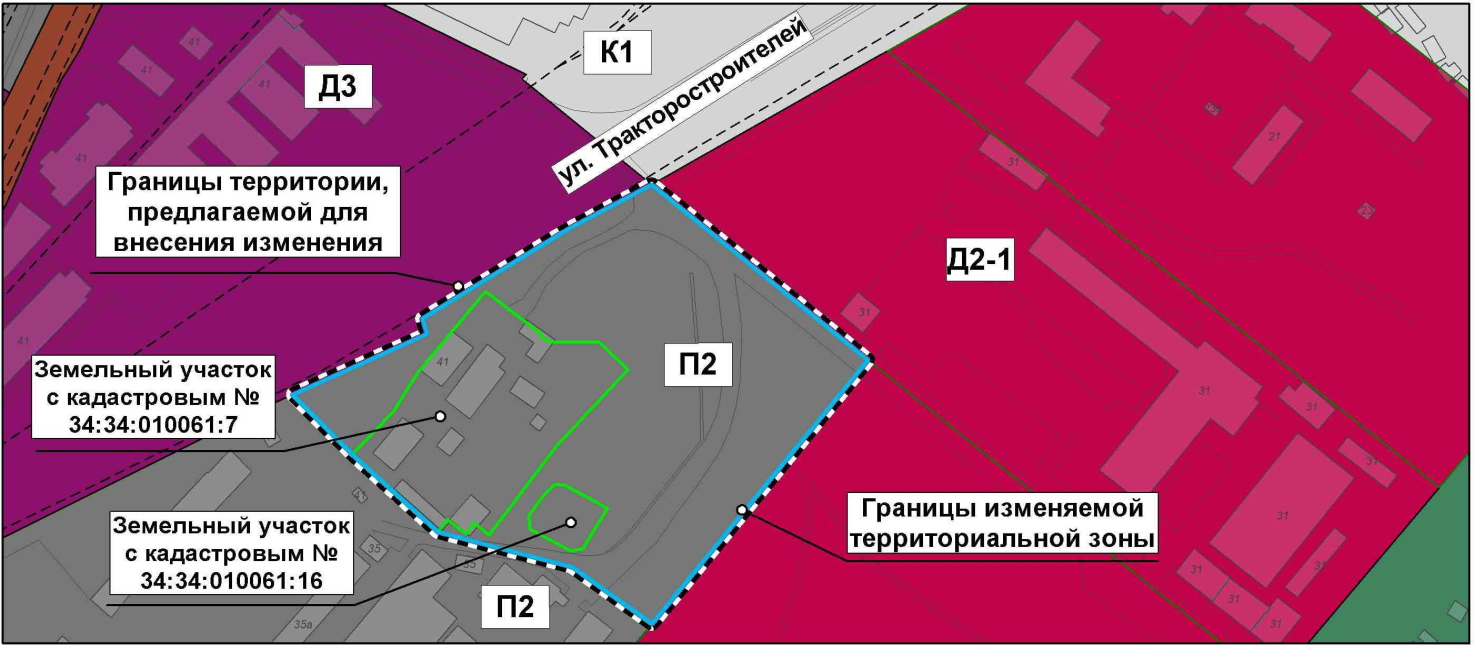 на зону Д2-1(зону объектов общественно-делового и жилого назначения за пределами исторического центра Волгограда)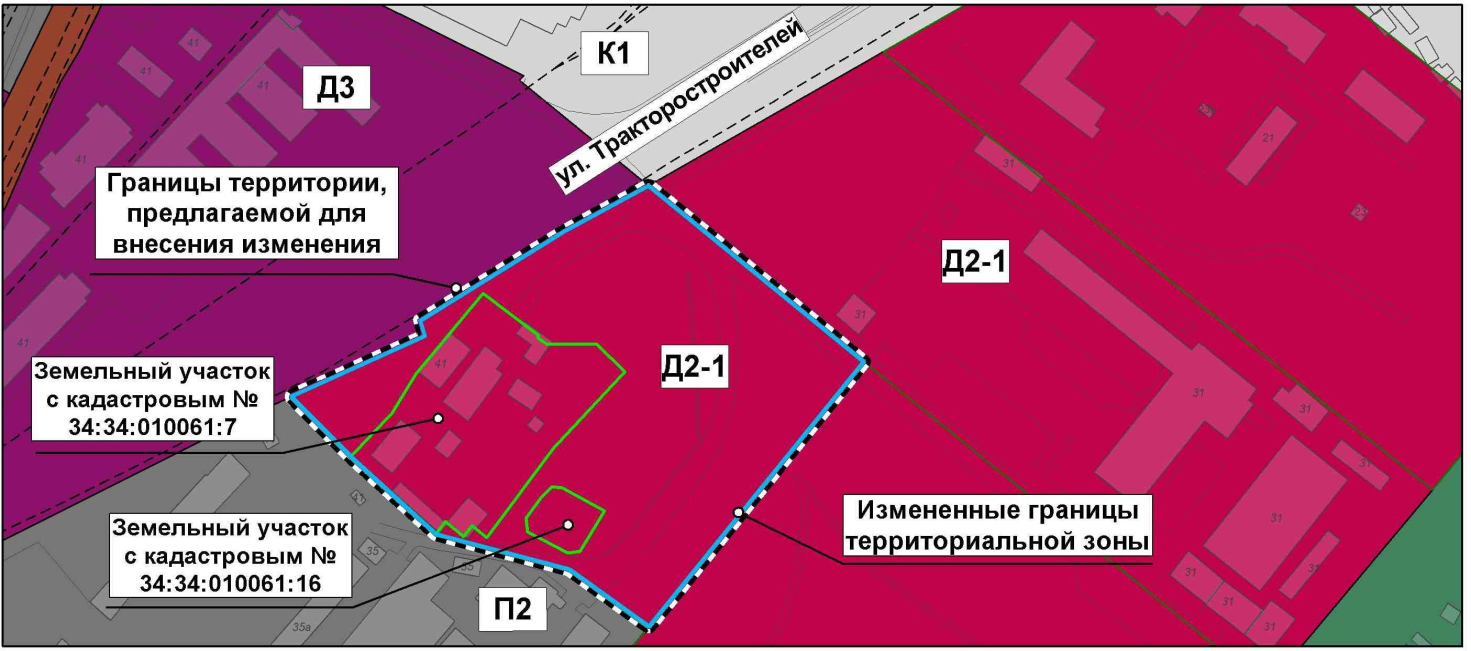 2. Администрации Волгограда в установленном порядке:2.1. Представить в филиал Федерального государственного бюджетного учреждения «Федеральная кадастровая палата Федеральной службы государственной регистрации, кадастра и картографии» по Волгоградской области сведения об изменении территориальных зон согласно пункту 1 настоящего решения, необходимые для внесения сведений в государственный
кадастр недвижимости в соответствии с Федеральным законом 
от 13 июля 2015 г. № 218-ФЗ «О государственной регистрации недвижимости». Сведения о территориальной зоне, границы которой изменены согласно     пункту 1 настоящего решения, внести в государственный кадастр недвижимости с учетом границ земельных участков, прошедших кадастровый учет.2.2. Опубликовать настоящее решение в официальных средствах массовой информации и разместить на официальном сайте администрации Волгограда в сети Интернет.3. Настоящее решение вступает в силу со дня его официального опубликования. 4. Контроль за исполнением настоящего решения возложить на заместителя председателя Волгоградской городской Думы Кузнецова Г.Ю.от21.07.2022№69/1030Исполняющий полномочияпредседателя Волгоградской городской Думы                                      Д.А.ДильманГлава ВолгоградаВ.В.Марченко